ACUERDO C.G.-071/2018ACUERDO DEL CONSEJO GENERAL DEL INSTITUTO ELECTORAL Y DE PARTICIPACIÓN CIUDADANA DE YUCATÁN, MEDIANTE EL CUAL SE APRUEBA EL MODELO DE ACREDITACIÓN DE LAS Y LOS CORRESPONSALES DE LOS MEDIOS DE COMUNICACIÓN PARA LAS ACTIVIDADES RELATIVAS AL PROCESO ELECTORAL ORDINARIO 2017-2018.GLOSARIO CPEUM: Constitución Política de los Estados Unidos Mexicanos. CPEY: Constitución Política del Estado de Yucatán.INE: Instituto Nacional Electoral.INSTITUTO: Instituto Electoral y de Participación Ciudadana de Yucatán.LGIPE: Ley General de Instituciones y Procedimientos Electorales.LGPP: Ley General de Partidos Políticos.LIPEEY: Ley de Instituciones y Procedimientos Electorales del Estado de Yucatán.LPPEY: Ley de Partidos Políticos del Estado de Yucatán.OPL: Organismo Público Local Electoral. RE: Reglamento de Elecciones. ANTECEDENTESI.- El día veintitrés de mayo del año dos mil catorce, fue publicado en el Diario Oficial de la Federación, el Decreto por el que se expide la LGIPE y la LGPP; y que en su artículo transitorio décimo primero establece que las elecciones ordinarias federales y locales que se verifiquen en el año 2018 se llevarán a cabo el primer domingo de julio.II.- El veinte de junio del año dos mil catorce, fue publicado en el Diario Oficial del Gobierno del Estado de Yucatán, el Decreto 195/2014 por el que se modifica la Constitución del Estado en Materia Electoral; que en su artículo transitorio décimo noveno que la celebración de elecciones locales tendrá lugar el primer domingo de junio del año que corresponda, en los términos de esta constitución, a partir del 2015, salvo aquella que se verifique en el año 2018, la cual se llevará a cabo el primer domingo de julio. III.- El treinta y uno de mayo del año dos mil diecisiete, fue publicado en el Diario Oficial del Gobierno del Estado el Decreto 490/2017, por el que se modifica la LIPEEY, la LPPEY y la Ley del Sistema de Medios de Impugnación en Materia Electoral del Estado de Yucatán.IV.- El seis de septiembre del año dos mil diecisiete, el Consejo General de este Instituto celebró la sesión de Declaración de inicio del Proceso Electoral Ordinaria 2017-2018, para elegir al Gobernador del Estado, Diputados y Regidores. V.- Que mediante Acuerdo C.G.-036/2017 de fecha once de septiembre del año dos mil diecisiete, el Consejo General de este Instituto aprobó el Calendario Electoral para el Proceso Electoral Ordinario 2017-2018 para elegir al Gobernador del Estado, Diputados y Regidores de los Ayuntamientos.CONSIDERANDO1.- Que la Base I del artículo 41 de la CPEUM, señala que los partidos políticos son entidades de interés público; la ley determinará las normas y requisitos para su registro legal, las formas específicas de su intervención en el proceso electoral y los derechos, obligaciones y prerrogativas que les corresponden.Además, en el último párrafo señala que los partidos políticos nacionales tendrán derecho a participar en las elecciones de las entidades federativas y municipales. El partido político nacional que no obtenga, al menos, el tres por ciento del total de la votación válida emitida en cualquiera de las elecciones que se celebren para la renovación del Poder Ejecutivo o de las Cámaras del Congreso de la Unión, le será cancelado el registro.2.- Que el primer párrafo, de la Base V del artículo 41 de la CPEUM, señala que la organización de las elecciones es una función estatal que se realiza a través del INE y de los OPL, en los términos que establece la citada Constitución.3.- Que el artículo 25 de la LGIPE, señala que en las elecciones locales ordinarias en las que se elijan gobernadores, miembros de las legislaturas locales, integrantes de los Ayuntamientos en los estados de la República, así como Jefe de Gobierno, diputados a la Asamblea Legislativa y titulares de los órganos político-administrativos de las demarcaciones territoriales del Distrito Federal, se celebrarán el primer domingo de junio del año que corresponda.4.- Que en los numerales 1 y 2 del artículo 98 de la LGIPE, se establece que los Organismos Públicos Locales están dotados de personalidad jurídica y patrimonio propios. Gozarán de autonomía en su funcionamiento e independencia en sus decisiones, en los términos previstos en la Constitución, esta Ley, las constituciones y leyes locales. Serán profesionales en su desempeño. Se regirán por los principios de certeza, imparcialidad, independencia, legalidad, máxima publicidad y objetividad.Los Organismos Públicos Locales son autoridad en la materia electoral, en los términos que establece la Constitución, esa Ley y las leyes locales correspondientes. 5.- Que el artículo 104, párrafo primero, incisos a), b), f), o) y r) de la LGIPE señala que corresponde a los OPL ejercer funciones en diversas materias, entre las que destacan: aplicar las disposiciones generales, reglas, lineamientos, criterios y formatos que, en ejercicio de las facultades que le confiere la Constitución y esta Ley, establezca el Instituto; garantizar los derechos y el acceso a las prerrogativas de los partidos políticos y candidatos; llevar a cabo las actividades necesarias para la preparación de la jornada electoral; supervisar las actividades que realicen los órganos distritales locales y municipales en la entidad correspondiente, durante el proceso electoral; y las demás que determine esta Ley, y aquéllas no reservadas al Instituto, que se establezcan en la legislación local correspondiente. 6.- Que los párrafos primero, segundo y cuarto del artículo 16 apartado A de la CPEY señalan que los partidos políticos son entidades de interés público; la ley determinará las normas y requisitos para su registro legal, las formas específicas de su participación en el proceso electoral, los derechos, obligaciones y prerrogativas que les corresponden, así como las reglas para garantizar la paridad de género en la asignación de candidaturas a diputados y de candidaturas para ayuntamientos, en sus dimensiones horizontal y vertical.Que son fines esenciales de los partidos políticos: promover la participación del pueblo en la vida democrática, contribuir a la integración de los órganos de representación política estatal y, como organizaciones de ciudadanos, hacer posible el acceso de estos al ejercicio del poder público; de acuerdo con los programas, principios e ideas que postulan, mediante el sufragio universal, libre, secreto y directo. Además de que los partidos políticos tendrán el derecho de solicitar el registro de candidatos a cargos de elección popular, quienes para ejercer ese derecho deberán cumplir con los requisitos establecidos en la ley de la materia.7.- Que el artículo 16, Apartado E de la CPEY, entre otros supuestos, indica que la organización de las elecciones es una función estatal que se realiza a través de un organismo público especializado, autónomo y profesional en su desempeño, denominado Instituto Electoral y de Participación Ciudadana de Yucatán, en los términos previstos en la Constitución Política de los Estados Unidos Mexicanos y la propia Constitución Local. En el ejercicio de esa función, serán principios rectores la certeza, imparcialidad, independencia, legalidad, máxima publicidad, objetividad y profesionalización.8.- Que el artículo 75 Bis de la CPEY, señala que el Instituto Electoral y de Participación Ciudadana de Yucatán es un organismo público autónomo, dotado de personalidad jurídica y de patrimonio propio, autoridad en la materia, autónomo en su funcionamiento, independiente en sus decisiones y profesional en su desempeño.9.- Que el artículo 4 de la LIPEEY, establece que la aplicación de las normas de dicha Ley corresponde, en sus respectivos ámbitos de competencia: al Instituto, al Tribunal y al Congreso; y que la interpretación de esta Ley se hará conforme a los criterios gramatical, sistemático y funcional. A falta de disposición expresa, se aplicarán los principios generales del derecho con base en lo dispuesto en el último párrafo del artículo 14 de la Constitución Federal.10.- Que el artículo 103 de la LIPEEY dispone que la organización de las elecciones locales es una función estatal que se realiza con la participación de los partidos políticos y los ciudadanos, en los términos de la Constitución, de esta Ley y de los demás ordenamientos aplicables.11.- Que el artículo 104 de la LIPEEY dispone que el Instituto Electoral y de Participación Ciudadana de Yucatán, es un organismo público autónomo, dotado de personalidad jurídica y patrimonio propio; autoridad en la materia, autónomo en su funcionamiento, independiente en sus decisiones y profesional en su desempeño; responsable del ejercicio de la función estatal de organizar las elecciones y los mecanismos de participación ciudadana, en cuya integración participan los partidos políticos y los ciudadanos, dicho Instituto tendrá como domicilio la ciudad de Mérida. De igual manera, establece que el ejercicio de la función estatal de organizar las elecciones, se regirá por los principios de: certeza, imparcialidad, independencia, legalidad, máxima publicidad, objetividad y profesionalización.12.- Que el artículo 106 de la LIPEEY señala que son fines del Instituto: I. Contribuir al desarrollo de la vida democrática;II. Promover, fomentar, preservar y fortalecer el régimen de partidos políticos en el Estado;III. Asegurar a los ciudadanos el goce y ejercicio de sus derechos político-electorales y vigilar el cumplimiento de sus deberes de esta naturaleza;IV. Coadyuvar con los poderes públicos estatales, para garantizar a los ciudadanos el acceso a los mecanismos de participación directa, en el proceso de toma de decisiones políticas;V. Fomentar, difundir y fortalecer la cultura cívica y político-electoral, sustentada en el estado de derecho democrático; VI. Garantizar la celebración periódica y pacífica de elecciones, para renovar a los Poderes Ejecutivo, Legislativo, y a los Ayuntamientos;VII. Velar por el secreto, libertad, universalidad, autenticidad, igualdad y eficacia del sufragio, yVIII. Promover que los ciudadanos participen en las elecciones y coadyuvar a la difusión de la cultura democrática.13.- Que el artículo 109 de la LIPEEY señala que los órganos centrales del Instituto: el Consejo General y la Junta General Ejecutiva.14.- Que de conformidad con lo dispuesto en el artículo 110 de la LIPEEY el Consejo General es el órgano superior de dirección, responsable del cumplimiento de las disposiciones constitucionales y reglamentarias en materia electoral y de la observancia de los principios dispuestos en esta Ley, para todas las actividades del Instituto.15.- Que entre las atribuciones y obligaciones que tiene el Consejo General, de acuerdo con las fracciones I, VII, XIII y LXI del artículo 123 de la LIPEEY, están las siguientes:I. Vigilar el cumplimiento de las disposiciones constitucionales y las demás leyes aplicables;VII. Dictar los reglamentos, lineamientos y acuerdos necesarios para hacer efectivas sus atribuciones y las disposiciones de esta Ley;XIII. Llevar a cabo la preparación, desarrollo y vigilancia del proceso electoral;LXI. Las demás que le confieran la Constitución Política del Estado, esta ley y las demás aplicables. 16.- Que para el mejor desarrollo y organización del Proceso Electoral Ordinario 2017-2018, es conveniente que las y los corresponsales de los medios de comunicación, que den seguimiento a dicho Proceso Electoral, cuenten con la debida acreditación que los identifique como tales, y que facilite sus funciones de cobertura e información, ante los órganos electorales que forman parte del Instituto Electoral y de Participación Ciudadana de Yucatán.17.- Que con el fin de facilitar lo establecido en el considerando anterior, la Junta General Ejecutiva de este Instituto, ha elaborado un modelo de acreditación para las y los corresponsales de los medios de comunicación que pretendan dar seguimiento a las actividades relativas al Proceso Electoral Ordinario 2017-2018.18.- Que para la acreditación de las y los corresponsales pertenecientes a los distintos medios de comunicación, es necesario que los interesados en acreditarse ante este Instituto, entreguen al momento de presentar la solicitud correspondiente, una foto tamaño infantil de cada uno de ellos, a fin de que la misma se adhiera al modelo de acreditación señalado en el considerando inmediato anterior.Y por todo lo anteriormente expuesto, fundado y motivado, el Consejo General de este Instituto, emite el siguiente:A C U E R D OPRIMERO. Se aprueba el modelo de acreditación de las y los corresponsales de los medios de comunicación que cubrirán las actividades relativas al desarrollo del Proceso Electoral Ordinario 2017-2018, mismo que se anexa al presente Acuerdo en una foja útil escrita en una sola cara, formando parte integral del mismo. SEGUNDO. Se determina que aquellos medios de comunicación que soliciten la acreditación de sus respectivos corresponsales, deberán presentar solicitud por escrito ante este Instituto, anexando una foto tamaño infantil de cada uno de los interesados, la cual será adherida al formato de acreditación aprobado en el punto de Acuerdo inmediato anterior. El plazo para poder solicitar la acreditación correspondiente concluirá el día 29 de junio de 2018.TERCERO. Remítase copia del presente Acuerdo a la Junta local del Instituto Nacional Electoral para su conocimiento, asimismo, se instruye a la Junta General Ejecutiva a efecto de que solicite a través de la Comisión de Comunicación Social de este órgano electoral y del INE que el formato que aquí se aprueba sea difundido a las y los Funcionarios de las Mesas Directivas de Casilla.CUARTO. Remítase copia del presente Acuerdo, por medio electrónico, a las y los integrantes del Consejo General en términos del artículo 22 párrafo 1, del Reglamento de Sesiones de los Consejos del Instituto Electoral y de Participación Ciudadana de Yucatán.QUINTO. Se instruye a la Dirección Ejecutiva de Organización Electoral y de Participación Ciudadana, a efecto de que remita una copia del presente Acuerdo a los quince Consejos Distritales y a los ciento seis Consejos Municipales Electorales de este Instituto, para su debido conocimiento.SEXTO. Remítase copia del presente Acuerdo a las y los integrantes de la Junta General Ejecutiva, para su debido conocimiento y cumplimiento en el ámbito de sus respectivas atribuciones.SÉPTIMO. Remítase copia del presente Acuerdo al Instituto Nacional Electoral a través de la Unidad Técnica de Vinculación con los Organismos Públicos Locales, para su conocimiento.OCTAVO. Se instruye a la Dirección Ejecutiva de Organización Electoral y de Participación Ciudadana notifique copia del presente Acuerdo a los candidatos independientes.NOVENO. Publíquese el presente Acuerdo en los Estrados del Instituto y en el portal institucional www.iepac.mx, para su difusión.Este Acuerdo fue aprobado en Sesión Extraordinaria del Consejo General celebrada el día dieciocho de abril de dos mil dieciocho, por unanimidad de votos de los C.C. Consejeros y las Consejeras Electorales, Licenciado José Antonio Gabriel Martínez Magaña, Maestro Antonio Ignacio Matute González, Doctor Jorge Miguel Valladares Sánchez, Maestra Delta Alejandra Pacheco Puente, Maestra María del Mar Trejo Pérez, Licenciado Jorge Antonio Vallejo Buenfil y la Consejera Presidente, Maestra María de Lourdes Rosas Moya.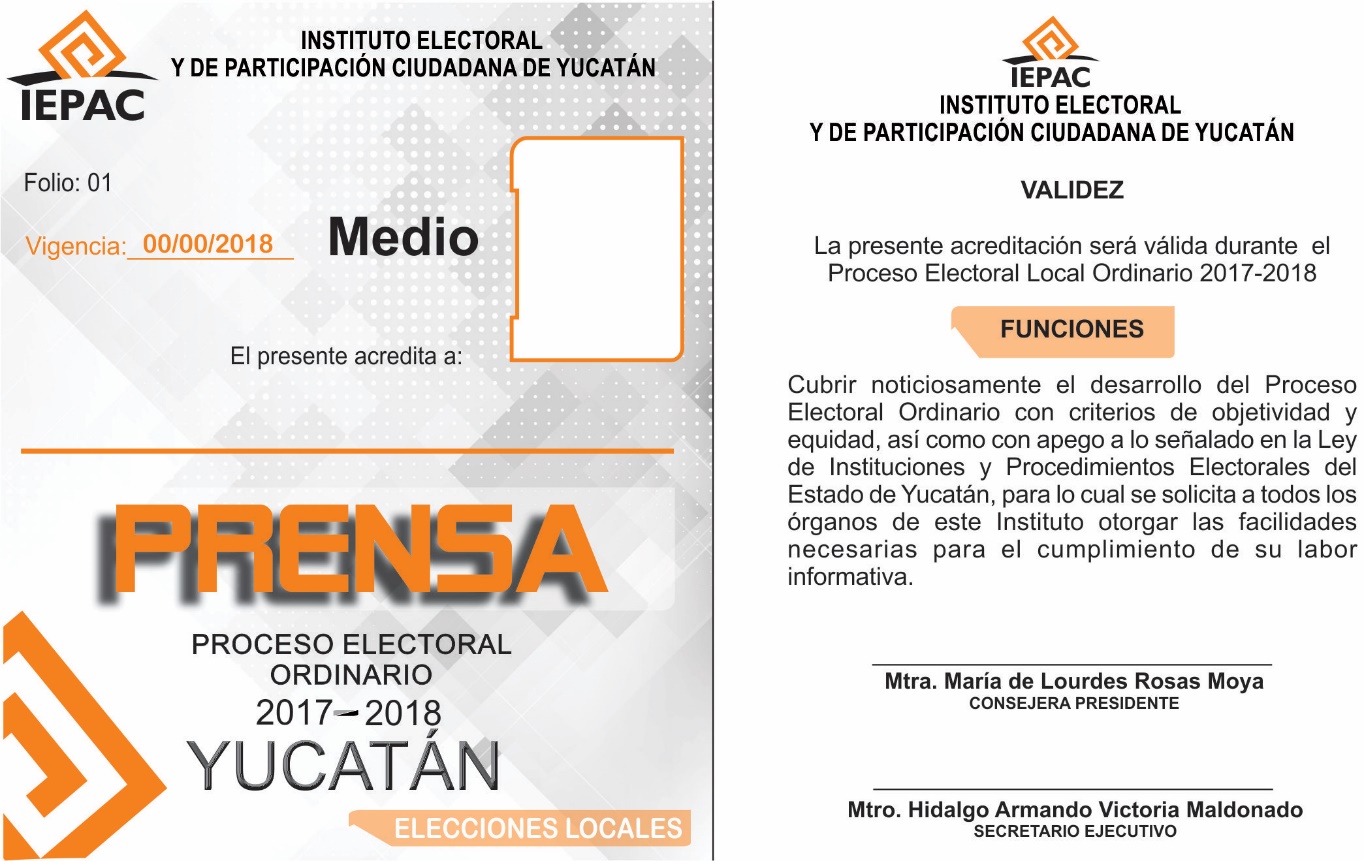 MTRA. MARÍA DE LOURDES ROSAS MOYACONSEJERA PRESIDENTEMTRO. HIDALGO ARMANDO VICTORIA MALDONADO
SECRETARIO EJECUTIVO 